Обьеденение «Весточка» руководитель Мокина Е.Я. В контакте  Группа  НАШ детский сад БС  Предлагаю родителям вместе с детьми в апреле месяце  участвовать в конкурсах. Просмотреть презентации и выполнить мастер классы совместно с детьми.- Друзья, мы рады сообщить, что открыт новый, юбилейный сезон конкурса “Рисуем вместе с Комус”НА 3D ВЫСТАВКУ В МУЗЕЙ 
- Представляем подборку виртуальных выставок из музеев Пермского края.одборку виртуальных выставок из музеев Пермского края.!- Развитие мелкой моторики полезно не только детям, но и взрослым От неё напрямую зависит наше мышление, двигательная и зрительная память, координация и внимание. Существует много занятий и упражнений для развития мелкой моторики, одним из них является аппликация из крупы — необычный вид творчества, доступный в домашних условиях 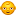 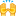 - Библиосумерки в онлайн-формате 
25 апреля 2020 года по всей России пройдет ежегодная Всероссийская акция «Библионочь» под названием «Библионочь. Память нашей Победы». 
Традиционно детским форматом этого масштабного фестиваля чтения станет специальная программа «Библиосумерки». В этом году все события в рамках акции состоятся в онлайн-режиме. 
Пермская краевая детская библиотека им. Л. И. Кузьмина приглашает всех юных книгочеев Прикамья принять в ней самое активное участие, не выходя из дома! 
Книжные эксперты «Кузьминки» специально подготовили онлайн-программу познавательных мероприятий, посвященную 75-летию нашей Победы. Все активности будут транслироваться на официальном сайте библиотеки https://www.pkdb.ru/gk-novosti.html 25 апреля с 11.00 до 19.00 часов. Подробную программу мероприятий можно посмотреть здесь. 
Дети и их родители могут быть не только зрителями, но и активными участниками необычных виртуальных приключений! 
Слушайте, читайте, выполняйте задания всей семьей и делитесь результатами в социальных сетях с #кузьминка #библиосумеркидома. И мы будем знать, что вы проводите этот день вместе с нами! 
Надеемся, что вы примете самое активное участие!- Группа Ветви  Сегодня это рисовальный марафон и курс "ВАЛЬС ЦВЕТОВ" от Светланы Кадочниковой  Рисуйте сами, рисуйте вместе с детьми 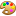 - 100 ВОПРОСОВ ДЛЯ ПРОВЕРКИ ГОТОВНОСТИ РЕБЕНКА К ШКОЛЕ. Готовность ребенка к школе: психологическая. 1. Развитая усидчивость. Ребенок должен быстро приспосабливаться к новой деятельности и уметь работать над задачей какое-то время. 2. Навык постановки цели, составления плана действий. Будущий первоклашка должен понимать важность некоторых дел.ПТИЦЫ НАШИХ ЛЕСОВ  Птицы нашего леса. Невозможно представить себе наш лес без птичьих песен. Особенно звонкие и красивые песни поются весной. Прибывают перелетные птицы, и лес наполняется их голосами.